Homeschool Plus Graduation PlanningHomeschool Plus Graduation CeremonySaturday, June 6, 2020, 1:00 p.m.Ingleside Church925 Ingleside Rd. Norfolk, VA 23502Congratulations Class of 2020!!!  The completion of your high school career is coming soon!  We are expecting 6-8 graduates with a ceremony lasting 90 minutes or less and a lovely reception afterwards. This is a personalized ceremony with student performances and parents presenting the diplomas.  We will answer your questions at every step.  Text/ call me 757-667-8594 or email director@homeschoolplus.org as needed.Our ordering page with Cornerstone (Homeschool Diploma) will be e-mailed to you before the Christmas break and you will have until Jan.23 to order graduation supplies with free shipping at the discounted price $53.60.   This price includes the matte finish navy blue cap, gown, and tassel and charm of your choice as well as a customized diploma and cover. When you order from the link you get the free shipping and can pick up your package of supplies in the HSP office.Begin to think of ideas for the ceremony including speakers or music and share your ideas with me. Timeline for Graduation Planning- We’ve spread out the tasks hoping no one gets overwhelmed!   We know you are busy finishing your senior year. Consider posting this list on your refrigerator and check them off as you countdown to graduation! ____ JAN  Order graduation supplies from the link that will be e-mailed to you.____ FEB. 15  Write and submit your formal, third person biography for the graduation program- Aprox. 250 words. THIS IS DIFFERENT FROM YOUR YEARBOOK BIO which can be informal, first person style.  For the graduation program it should read like someone interviewed you and wrote about your life, interests, accomplishments and goals.  You may also want to include some words of appreciation or a favorite scripture.  Email this to Sherrie Yeates at office@homeschoolplus.org___ MARCH 1 Pay the HSP office $150 to help us cover costs of the reception food, sound technician, honorariums, printed programs and decorations.___ MARCH  15 Email Michael Miller at michaeld.mill@gmail.com  6-8 well-focused digital photos of yourself ranging from childhood to the present time according to specifications below.   Please do NOT send these pictures to the HSP office as Michael is creating the presentation for us.  Important digital picture guidelines: 6-8 photos- Horizontal layout is preferred. Vertical pictures can be used but will appear smaller on the screen. Please choose well- focused pictures.  If you will be scanning pictures they must have a resolution of at least 300 dpi (pixels).   The picture file names should include numbering from youngest to oldest age. (Ex: name the files with your last name on each and a number following taylor.1  Yeates.2 Yeates etc…) Give yourself plenty of lead time to pour over those old photos, especially if you don’t have some of them in digital form yet!
___APRIL 1 Order invitations or create them online. Use the information at the top of this page for date, time and address.___ APRIL 15- MAY 1 Send out invitations sometime between mid- April and early May.

___MAY 1  Give me your best estimate of the number of your guests who might attend the graduation reception.  E-mail estimated number of guests to director@homeschoolplus.org or text 757-667-8594.___May 15- JUNE  1- Prepare your senior display.  You will have a table with a cover to set up a tri-fold board, photos, awards, high school memories, hobbies etc....whatever you choose to represent your high school career.  Some seniors prefer to create their own video/ Power Pt. and bring a lap top to set up at their table.  If you choose this option be sure your laptop is fully charged and can run on battery for at least an hours during the reception. Electric outlets are few.___ June 6- Arrive with at least one parent by 11:00 in the sanctuary with your cap and gown for a group picture, short rehearsal, brief lunch break, time to set up your senior display and line up to process in by 12:45. Parents please bring the diploma and a pen of your choice if you want me to sign it (optional).Congratulations and thank you for your participation! Margaret McLewin 757-667-8594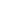 